BOLSA DE APOIO ESTUDANTIL (BAE)CLASSIFICADOS/AS DENTRO DAS VAGASBOLSA DE APOIO ESTUDANTIL (BAE)CADASTRO DE RESERVA BOLSA DE APOIO ESTUDANTIL (BAE)INDEFERIDOSBom Jesus-PI, 20 de julho de 2018.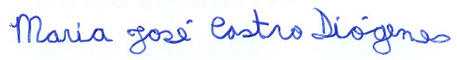 Maria José Castro DiógenesAssistente Social – NAE/UFPI                                                                             Campus Profª Cinobelina Elvas 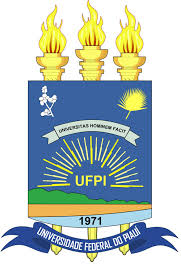 MINISTÉRIO DA EDUCAÇÃOUNIVERSIDADE FEDERAL DO PIAUÍ - UFPICAMPUS PROFª CINOBELINA ELVAS – BOM JESUS (PI)NÚCLEO DE ASSISTÊNCIA ESTUDANTIL - NAEOrd.	Nome completoCursoMatrícula01Edna da Silva VasconcelosCiências Biológicas2018902742002Jessica Neres BarbosaEngenharia Agronômica2018902983603Sabrina Ribeiro da RochaCiências Biológicas201890321904Tais Pereira da SilvaCiências Biológicas2017902903705Leice Neres de SousaEducação no Campo2017915185706Valquíria Batista de SousaCiências Biológicas2017914816307Karina Alves da SilvaEngenharia Florestal2017902432608Leia Feitosa da SilvaEducação no Campo2015905906609José Jerdean de Sousa SilvaEngenharia Agronômica2017914776510Ana Paula de Oliveira ConceiçãoCiências Biológicas2017914217911Ismael Ribeiro da SilvaCiências Biológicas2018903021012Miraize Borges do LagoEducação no Campo2015905921713Monalisa Pereira de CastroCiências Biológicas2017901493814Jordan Araújo Goncalves Engenharia Agronômica2017913472015Fábio Nunes MaiaEngenharia Agronômica2016905106116Richbert da Silva FigueiredoZootecnia2018903105716Marcos Antônio da Silva MarinhoZootecnia2017914508117João Ferreira da SilvaEducação no Campo2014913300718Claudionora de Sousa Viana Educação no Campo2017915190019Francisco José Dias de SousaEngenharia Florestal201492887520Kaliane Dias LealCiências Biológicas2017911278821Lais Silva VogadoCiências Biológicas2016906283322Valéria Batista Soares Ciências Biológicas2017902442423Gildene Pereira Alves RodriguesEducação no Campo2015903847824Lucelia Lopes Quixabeira Zootecnia2017902881725Robson Batista de SousaEducação no Campo2017915175926Bismark Barros RodriguesCiências Biológicas 2018901996527Jaciara Santana PereiraEducação no Campo2014913351728Mariana Pereira NunesEngenharia Agronômica2017914041429Rosangela Borges de SousaCiências Biológicas2017913241230Rosiane Borges de SousaCiências Biológicas20179132403Ord.	Nome completoCursoMatrícula31Stefany Rego SantosEngenharia Agronômica2018901115232Laécio Santos de CarvalhoEngenharia Agronômica2017910531733Laiane Sobreira de Brito Ciências Biológicas 2017914222134Leandro Tássio Barbosa Dias Engenharia Agronômica2017914802935Salvadora Pereira FernandesCiências Biológicas2017913877536Kamilla da Silva GuimarãesCiências Biológicas2018902054537Tulio Diego Ribeiro dos SantosEngenharia Florestal2018902244138Juliana Morais de Sousa Zootecnia2018903389339João Paulo da Cruz Farias Ciências Biológicas2017911193140Rauana Barros dos SantosEngenharia Agronômica2018902772441Alan Cássio Rodrigues SoaresCiências Biológicas2017901836542Bárbara Nathelly Holanda de SousaEngenharia Agronômica2018902353843Ana Paula Neres OliveiraEngenharia Agronômica2016906443544Gustavo Araújo Santos Engenharia Agronômica2018902992545Joice Luane Silva CarvalhoCiências Biológicas2017914805646Ernandes Prudêncio dos SantosEngenharia Florestal2018903463047José Gabriel Júnior de Holanda RochaEngenharia Agronômica2017908173448Josiane Barbosa da Silva Ciências Biológicas2018901953549Lucas Pereira MonteiroEngenharia Agronômica2016906104050Juliane da Silva LimaEngenharia Florestal2017902891551Marciel Rocha da SilvaEducação no Campo201690447652Sandra Ribeiro da SilvaCiências Biológicas201396203053João Luiz Matos da RochaEngenharia Florestal2017911235854Fabiana Ferreira de SousaCiências Biológicas2017902351655Rayane de Oliveira MartinsCiências Biológicas2018902637056Jaime Ferreira de SousaCiências Biológicas2017914807457Breno Santos GuabirabaZootecnia2017914575158Alex Sandro Lopes de SousaEngenharia Agronômica2017914510759Raiany de Oliveira SilvaEngenharia Florestal2017901260160Glauciane Fernandes Alves da CunhaMedicina Veterinária2017914563561Tathyelle Lopes GomesCiências Biológicas2016906423962Layne da Silva VieiraEngenharia Florestal2018902489463Jaine Carvalho Lima Engenharia Agronômica2018903197964Gláucia Pessoa LeiteEducação no Campo2015906441365Leonardo Gonçalves da Silva MouraMedicina Veterinária20120439766Noel Nunes dos SantosZootecnia2018902167867Maria Célia Calisto GomesEducação no Campo2015903839868Willian Micrescio da Conceição MagalhãesEngenharia Florestal2018903425569Miralena Batista dos SantosEducação no Campo2015906439870Mariana Oliveira da SilvaMedicina Veterinária2016903474071Cláudia Vogado Lima Ciências Biológicas2016902240872Jennyfer Yara Nunes BatistaEngenharia Agronômica2017901761773Beatriz Leal de PassosCiências Biológicas2018901098874Raimunda Maria Costa dos SantosEducação no Campo2015905886475Katiani Chaves RochaZootecnia201890920076Cidelandia Pereira de OliveiraCiências Biológicas2017914081777Bethyanne Leal dos PassosCiências Biológicas2018901851078Endrigo Neris VieiraZootecnia2015903332879Francisco Ferreira da Silva JúniorMedicina Veterinária2018900645780Rosane Lima FonsecaEducação no Campo2017915193781Eduardo Silva MarinhoEngenharia Florestal2017902940282Flávio do Lago BarbosaEducação no Campo2016905570383Samuel de Barros SilvaEngenharia Florestal2016906228084Iago Ribeiro da Silva Ciências Biológicas2017901762685Jakeline Aquino de MirandaEducação no Campo2015905896286José Nério Pereira LealEngenharia Agronômica2017914076487Tailane Silva de AbreuCiências Biológicas2016906520988Kaleby da Silva SousaEngenharia Agronômica2016906924489Gabriel Mendes Rezende Engenharia Agronômica2017914229590Lara Ravenna Soares MesquitaMedicina Veterinária2018903032791Thais Carvalho XavierCiências Biológicas2017911106592Joel de Sousa Macedo OliveiraZootecnia2018900475793Emylle Cibelle de Souza SantosEngenharia Florestal2016906671694Kamilla Dias PessoaEngenharia Agronômica2018903262695Gilvan da Silva CostaEngenharia Agronômica2018902839296Beatriz Viana de CastroEngenharia Florestal2016903498297Esdras Vinicius Alves dos Santos Engenharia Florestal2017911239498Thiago Alves dos Santos Zootecnia2018902496599Paula da Rocha OliveiraMedicina Veterinária2014966750100Mylla Maria de Sousa GuerraMedicina Veterinária20179020775101Ludiane Sousa BezerraMedicina Veterinária20179081215102Edinaira Lopes PalmeiraEngenharia Agronômica20179146024103Adílson dos Santos CostaEngenharia Agronômica20179145760104Jackeline Silva de AmorimMedicina Veterinária20179096460105Gilvan Vieira JúniorEngenharia Florestal20179112385106Gean Liberato Sales FonsecaEngenharia Agronômica20179029206107Thaylon Ferreira de CarvalhoZootecnia20189029059108Leonardo Silva GonçalvesEngenharia Agronômica20189022817109Aline Costa FeitosaCiências Biológicas20179135352110Perlla Karolina de Sousa MonteiroEducação no Campo20169069450111Brenda Johnson Ribeiro de OliveiraZootecnia20179144997112Pedro Araújo de AlmeidaEducação no Campo20169045046113Taynara Fernandes da SilvaEducação no Campo20179152157114Sara dos Santos NunesCiências Biológicas20189010941115Josélia Rocha AlvesEducação no Campo20159038360116Cibele Vilarindo de SousaEngenharia Agronômica20159046030117Herb Vilarindo de Sousa Engenharia Agronômica20159056224118Aline Pereira da SilvaCiências Biológicas20179147200119Esequiel Santana da SilvaEducação no Campo20149133633120Adriana Bastos de OliveiraZootecnia20179027909121Barbara Lorrany Bezerra de AraújoMedicina Veterinária20169066583122Alcione de Miranda BritoEngenharia Agronômica20169025310123Anna Jessica das Chagas Silva Engenharia Florestal20179147550124Farley Avilan Bispo GomesCiências Biológicas2014959325125Darlly Antônio Brandão BatistaEngenharia Florestal20179147818126João Paulo Batista FerreiraEngenharia Agronômica20189026870127Thiago Bandeira BarrosEngenharia Florestal20169035193128Rita de Cássia da Silva PachecoCiências Biológicas20179136411130Joyce Nascimento FerreiraZootecnia20179147003131Cândida da Silva dos SantosCiências Biológicas20189021702132Adonias Henrique Silva SousaEngenharia Agronômica20169056925133Dhully Lucila Coelho SanchezMedicina Veterinária20169030043134Flávia Marques de BritoEngenharia Florestal20189018734135Ricardo da Rocha PereiraZootecnia20169063106136Rafael da Rocha PereiraEngenharia Agronômica20179147952137Carlos Adriel Irene da Silva Ciências Biológicas20179092219138Osmar Custodio da Silva JúniorEngenharia Florestal20169020575139José Carlos de Souza Miranda JúniorEngenharia Agronômica20159055307140Manoel Leandro dos Santos NetoMedicina Veterinária20149113425141Ediones do Nascimento CarvalhoEducação no Campo2014947306142Rodrigo Andrade do NascimentoCiências Biológicas20179027696143Janielle Krisntin Freitas SilvaZootecnia20189026923144Salvadora Benedita Leite da Silva Educação no Campo20159038549145Sebastiana Ribeiro de SousaEducação no Campo20179152200146Maiara da Silva Santa Brigida Zootecnia20189020803147Jhenniffer Ramalho de SouzaEngenharia Florestal20169026283148Bruna Kauany Alves de SousaEngenharia Agronômica2014991716149Quemel Alves FeitosaEngenharia Florestal20179090500150Vinicius Sousa PiresEngenharia Florestal20169022711151Lucas Thadeu de Azevedo Lima Engenharia Florestal20159054936152Jeferson Tainan Costa GomesEngenharia Florestal20169066912153Samara Santana GuimarãesEducação no Campo20179151973154Diogenes Carvalho NetoEngenharia Florestal20179147120155Bianca Fernandes dos SantosCiências Biológicas20169060614156Nayara Ferreira Martins Ciências Biológicas20189021604157Thiago Antônio Morais MagalhãesEngenharia Agronômica20169066879158Luã Rocha SilvaEngenharia Agronômica20169051526159Simeonny Lima de SantanaZootecnia20179018463160Luiz Carlos da Silva SaldanhaCiências Biológicas20189025775161Igor Nunes de OliveiraEducação no Campo20179151884162Kauany dos Santos Gomes Educação no Campo20179152012163Saronne Caroline Pereira de SousaCiências Biológicas20159054622164Nemias Lopes SousaZootecnia20169036323165Bruno Matias dos Santos SousaEngenharia Florestal20179022840166Manoel Saraiva da Silva Júnior Ciências Biológicas2013930289167Natalícia Dias CaturebaZootecnia20179147012168Jussara de Sousa NunesCiências Biológicas20179112652169Neiva Ramos da Silva LopesZootecnia20169030965170Raissa Leal HenriqueEngenharia Florestal20189027770171Raphael Vinicius de Souza MartinsEngenharia Agronômica20169025858172Tiago Dias da Silva NetoZootecnia20169058750173Bruno da Silva CostaEngenharia Agronômica20159006474174Francisca Maria da Silva CostaEngenharia Florestal20179146946175Grerton Freitas da SilvaEngenharia Agronômica20179147649176Kássio da Silva BarbosaEngenharia Florestal20179080684177Kaio Gabriel da Conceição SantosEngenharia Agronômica20159007453178Gabriela Rodrigues dos SantosEngenharia Agronômica20179020686179Tássito de Souza BarrosEngenharia Agronômica2014956806180Allana Pereira Moura da SilvaZootecnia20179146300181Luziene Francisco da Silva Educação no Campo20159038567182Brena Fernandes de Oliveira SantosEngenharia Florestal20179145493183Janayna Magalhães dos SantosZootecnia20179144979184Matheus Magalhães dos SantosZootecnia20189027439185Ana Paula da Silva AlvesZootecnia20179007497186Ornelia Oliveira da SilvaCiências Biológicas20169034365187Thaynara de Lima MachadoEngenharia Agronômica20169018414188Eberth dos Santos SousaEngenharia Agronômica20159018475189Ranielly Alves de AlmeidaEngenharia Agronômica20169066565190Wesley Santos FerreiraEngenharia Agronômica20189034442191José Arlan Batista Gonçalves Engenharia Agronômica20179112518192Romário Goncalves SantosMedicina Veterinária20179025637193Brenda Rafaela Pereira de Almeida Zootecnia2014917693194Ivone Mauricio Pereira NetaZootecnia20179018418195João Rayllson Correia de SousaEngenharia Agronômica20179142615196Franciel de Menêses Araújo JuniorMedicina Veterinária20169037053197Deyllon de Jesus NunesEngenharia Agronômica20179022582198Yanne Kammilyn Avelino MachadoMedicina Veterinária20179080361199Sara Leticia Paixão da SilvaEngenharia Agronômica20169060599200Karynne Vargas MeloCiências Biológicas20169059990201Francisco Alyson Silva OliveiraMedicina Veterinária20169015557202Regimar Viana Pereira Medicina Veterinária20179111225203Alessandra da Silva OliveiraMedicina Veterinária20179080924204Ivana Kaine Lima dos SantosMedicina Veterinária20169067240205Ana Claudia Bezerra ZanellaEngenharia Florestal20169031336206Ana Paula Bezerra ZanellaEngenharia Florestal20169067132207Arthur Henrique Farias Engenharia Agronômica20179134669208Nathalia Barreira Sales SampaioMedicina Veterinária 2014966268209Gabriel Gorran Santos RibeiroEngenharia Agronômica20189004443210Thaynara Mota VenançaEngenharia Agronômica20179082517211Igor GenovezEngenharia Agronômica20169023782212Welen Santos DominguesCiências Biológicas20179001582213Icaro Roniere Damaceno OliveiraEngenharia Florestal20189013335214Sergio Ricardo Ribeiro NogueiraEngenharia Agronômica20169062520215Wanderson de Sena GentilEngenharia Agronômica20179110890216Samuel Victor Lopes Sousa SilvaEngenharia Agronômica20189023494217Fernanda de Jesus Oliveira do ValeCiências Biológicas20189021364218Natalia Ferreira LimaMedicina Veterinária20169032360Ord.	Nome completoCursoMatrícula01Adalto Chaves de Sousa SobrinhoEngenharia Agronômica2015903028202Adriano da Costa RochaEngenharia Florestal2016906740003Ana Clara Martins de Sousa RibeiroEngenharia Agronômica2016905462604Athos Batista CostaEngenharia Agronômica2018902260105Breno Santana DiasZootecnia2018900810106Bruno Silva SousaCiências Biológicas2016903616307Camila Felipe de OliveiraLicenciatura em Educação no Campo2016904488008Carlos Henrique Gomes de PinhoZootecnia2017914488009Caroline Araújo de SouzaCiências Biológicas2017911262510Cristiane Vieira da CostaCiências Biológicas2015902454311Daniel Barradas MunizEngenharia Agronômica2017900066512Domingos Ednei Rodrigues de Sousa Engenharia Agronômica2017913450613Elvira Alves da SilvaLicenciatura em Educação no Campo2015903858514Emanoel Robson dos Santos CarvalhoEngenharia Florestal2017911329315Epitácia Araújo de SouzaZootecnia2018902901216Eva de Sousa SilvaLicenciatura em Educação no Campo2015903859417Giovanna Lemos Jacobina CoradoCiências Biológicas2017914436018Herculano Fonseca PereiraLicenciatura em Educação no Campo201495596119Hérica da Rocha OliveiraZootecnia2017911220420Hiury Carvalho de Araújo Engenharia Agronômica2017914730821Iorrana de Souza Aquino CostaMedicina Veterinária2015903248322Jefferson Machado de SousaEngenharia Florestal2018903329423Joaquim Bezerra GomesMedicina Veterinária2015904803524Jothassia Paslandim RodriguesCiências Biológicas2018900959325Juan Jeova Santiago SantosCiências Biológicas2018903092626Kannanda Paraguai FernandesEngenharia Florestal2017914536827Kássio de Sousa RodriguesEngenharia Agronômica2017902330028Larissa Fonseca NevesEngenharia Agronômica2018901924029Leandra Maiara Dias de AraújoCiências Biológicas2016905980030Leonardo Vieira da SilvaEngenharia Florestal20120501731Luan Felipe Reis CamboimZootecnia2016906276232Maira Leocadia Damaceno SantiagoEngenharia Florestal2015903228733Manderson Nunes da SilvaEngenharia Florestal2018903380134Maria Clara Carvalho TeixeiraEngenharia Florestal2017914777435Maria das Merces Ribeiro SilvaLicenciatura em Educação no Campo2015903851136Maythanna Aparecida Sousa BarrosMedicina Veterinária2016903815937Micaela Ribeiro MartinsCiências Biológicas2017909482138Milena Soares SantosEngenharia Florestal2016906607339Naiara da Silva MarquesCiências Biológicas201492647840Natália Almeida de FreitasEngenharia Agronômica2016906107741Nayra da Silva dos AnjosEngenharia Florestal2017914407542Noelia Suyane Santos da CruzMedicina Veterinária201496752343Otoniel Conceição AmorimEngenharia Florestal20120521344Renan Campelo da CostaEngenharia Florestal2017908545745Rigson Silva FigueiredoZootecnia2018903355246Robson Gonçalves de Sousa CarvalhoEngenharia Agronômica2018903340947Romário Lucas Eustáquio BarbosaMedicina Veterinária2017914746048Romilda Calisto VitórioCiências Biológicas2018902543449Taylor Victor Alburquerque de Oliveira RibeiroEngenharia Florestal2017914571550Thalia Rodrigues do Lago GamaCiências Biológicas2017911252751Tiago de Freitas SoaresEngenharia Agronômica2016901253752Thiago Duarte BarrosEngenharia Florestal201393142853Vanessa Cardozo AlvesZootecnia2016902177954Wanderson Paes Landim de MirandaEngenharia Agronômica201395784555Welber Santos BorgesCiências Biológicas2017911229656Whane Rodrigues RochaLicenciatura em Educação no Campo2016904493357William Matheus Oliveira de SousaCiências Biológicas2018901570558Yanca Rosal AraújoEngenharia Agronômica20179080933